I. Choose the correct option:									2x1=21. What does a seed need for germination?a. Water	b. Air		c. Warmth		d. All of these.2. ___________________ seeds are dispersed by water.a.Coconut	b. Cocklebur	c. Beans		d.PeaII. Fill in the blanks:										2x1=21. Baby plant __________________.2. The practice of growing plants on a large scale for food  is ___________________.III. Write two examples for each of the following:						2x2=41. Seeds dispersed by explosion ___________________, ___________________.2. Plants that can be grown from their stems ___________________, ___________________.IV. Match the following.							4x1=41. Step farming	-	root2. Coconut		- 	Mountain side3. Bryophyllum	-	fibrous covering4. Carrot		-	leafV. List any two rabi crops and kharif crops:						          2x2=4VI. Complete the concept map given below:							3x1=3VI. Short answer questions:									 3x2=6What is step farming?Why do plants scatter their seeds?Define germination.&&&&&& ALL THE BEST &&&&&&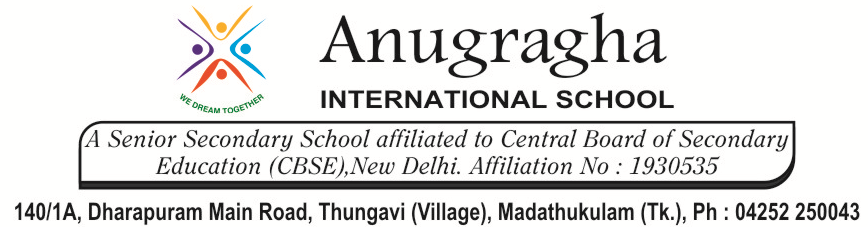 UNIT TEST-I-JUL-2019UNIT TEST-I-JUL-2019UNIT TEST-I-JUL-2019UNIT TEST-I-JUL-2019UNIT TEST-I-JUL-2019UNIT TEST-I-JUL-2019CLASSVSUBSUBSUBSCILESSON – 1 : GROWING PLANTSLESSON – 1 : GROWING PLANTSLESSON – 1 : GROWING PLANTSDATE:MARKS:              /25MARKS:              /25Rabi CropsKharif Crops1.2.